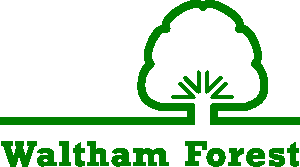 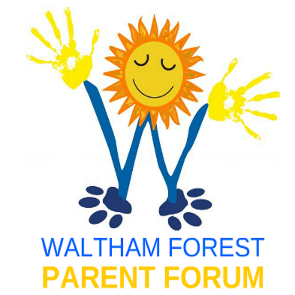 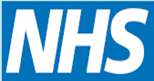 ALL ABOUT MEWritten by _________________________________________________My needs: (What are my diagnosis?)Communication:How do I prefer people to communicate with me (e.g. using signs, visual prompts, speak clearly etc)My views:My family’s views:My views:  What would I like people to know about me? What am I good at?What are my hobbies and interests? My story – who do I live with, where do I go to school?My views:My family’s viewsGood Support What I want people to know and understand about the type of support I need How I don’t like to be helped/supported Aspirations, Interests and Goals My views:My family’s views:My Hopes for the Future as I grow olderMy views:My family’s views: